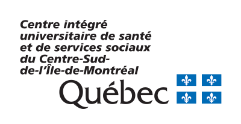 Formulaire de divulgation (Déclaration d’invention)Le présent formulaire doit être rempli au meilleur des connaissances des Créateurs. Les informations demandées visent à assurer une prise de décision éclairée quant à la valorisation éventuelle de l’Innovation ou du Produit de la recherche. Ce document strictement confidentiel est à l'usage exclusif du CCSMTL. Si une section ne s’applique pas à votre cas veuillez inscrire N/A. Veuillez noter que vous pouvez à tout moment demander le soutien du bureau de valorisation pour compléter le présent formulaire.Produit de la recherche : 					Innovation : SECTION A - IDENTIFICATION DES CRÉATEURSÉnumérez toutes les personnes qui ont contribué à la conception de l’Innovation ou Produit de la recherche. Identifier les Créateurs et leur statut professionnel.1) Créateurs internes.2) Créateurs externes.Fournissez, le cas échéant, une copie des contrats liant les parties.3) Personnes impliquées sans apport inventif.Énumérez, le cas échéant, toutes les personnes qui ont collaboré à la conception sans en être un Créateur.4) Répartition des parts inventives entre les Créateurs.Déterminez les contributions inventives relatives de chaque Créateur. Le pourcentage de création ainsi établi fera partie intégrante de l’entente relative à la gestion de la propriété intellectuelle le cas échéant. 5) Identification du représentant soit la principale personne contact avec le Bureau de valorisationSECTION B - CONTEXTE DU DÉVELOPPEMENT DE L’INNOVATION OU PRODUIT DE LA RECHERCHE1) Sources de financement.Veuillez joindre, le cas échéant, en annexe tout contrat qui octroie des droits sur la propriété intellectuelle à des tiers.2) Autres ententes.Précisez et fournissez une copie de tout autre document relativement à l’Innovation ou Produit de la recherche tel que des ententes de confidentialité, des ententes de transfert de matériel ou toute autre forme de contrats signés avec des partenaires (sociétés ou individus).SECTION C - DIVULGATION DE L’INNOVATION OU PRODUIT DE LA RECHERCHEL’option de protéger la propriété intellectuelle en rapport avec l’Innovation ou Produit de la recherche peut dépendre des réponses à cette section. La divulgation peut se faire notamment par communications écrites ou orales, publications, présentations à l’interne ou l’externe.Veuillez lister et joindre une copie de tout article ou résumé publié ou de toute présentation effectuée lors de rencontres scientifiques, de séminaires publics, de dépôts de thèse, de demande de brevet, ou de toute autre divulgation à une personne qui n’a pas signé et respecté une entente de confidentialité relative à la présente Innovation ou Produit de la recherche, incluant toute discussion où vous auriez donné des détails sur l’Innovation ou Produit de la recherche.Précisez la première divulgation publique et toutes divulgations prévues dans les six (6) prochains mois (publications, thèses, séminaires, conférences, colloques) et leur date de parution à laquelle vous souhaitez présenter les résultats des travaux faisant l’objet de la présente déclaration.SECTION D – DESCRIPTION DU PRODUIT DE LA RECHERCHE OU DE L’INNOVATIONDécrivez votre Innovation ou Produit de la recherche et précisez ce qui est particulier à votre Innovation ou Produit de la recherche, ce en quoi elle est différente de ce qui a déjà été fait et ce qu'elle apporte de nouveau en confirmant que vous n’avez pas repris ou résumé les propos d’un tiers sans le mentionner préalablement.1) Brève description de l'Innovation ou Produit de la recherche (1/2 - 1 page).Une illustration peut être annexée à la déclaration d’invention.2) Apport inventif et nouveauté.Décrivez en quoi votre Innovation ou Produit de la recherche est une amélioration à une innovation existante ou définitivement un nouvelle innovation.3) Utilité.Précisez à quel besoin répond l’Innovation ou Produit de la recherche et toute autre application possible compte tenu de l’état de l’art.SECTION E - 	BREVETABILITÉ (Innovation ou Produit de la recherche brevetable seulement)1) Demande ou recherche de brevet.Indiquez, le cas échéant, si l’Innovation ou Produit de la recherche a fait l’objet d’une demande ou d’une recherche de brevet.Si vous avez effectué vous-même la demande ou la recherche de brevet, veuillez indiquer les détails de vos démarches (ex. banques de données, mots clés, etc.)2) Résultats de la demande ou de la recherche de brevet.Indiquez, le cas échéant, les résultats obtenus de la demande ou de la recherche de brevet qu’elle soit effectuée par un bureau de brevet ou par vous-même.SECTION F - INFORMATIONS RELATIVES AU DÉVELOPPEMENT FUTUR DE L’INNOVATION OU PRODUIT DE LA RECHERCHE1) Intérêt des Créateurs.Précisez s’il s’agit d’un projet principal ou d’un projet secondaire des Créateurs.2) Efforts futurs.Détaillez les efforts supplémentaires qui seront consacrés dans l’année courante pour poursuivre le développement de l’Innovation ou Produit de la recherche.3)	Commercialisation s’il y a lieu.     Estimez le temps et les coûts additionnels afin que l’Innovation ou Produit de la recherche soit prêt à la commercialisation, le cas échéant.4) Financement s’il y a lieu.Précisez les demandes de financement envisagées afin de faire développer votre Innovation ou Produit de la recherche jusqu’au stade de la commercialisation le cas échéant.SECTION G - INFORMATIONS SUR LE MARCHÉ1) Décrivez le marché auquel s'adresse votre Innovation ou Produit de la recherche.2) Énumérez les produits ou solutions concurrentiels.Veuillez annexer tout document pertinent.3) Décrivez les avantages de l’Innovation ou Produit de la recherche par rapport à ce qui existe déjà dans le domaine.4) Indiquez toute démarche de commercialisation ou valorisation effectuée ou tout contact établi à cette fin.SECTION H - SIGNATURESTous les Créateurs doivent signer ci-dessous.J’ai lu et j’approuve la présente déclaration d’invention. Lorsque complétée, soumettre la déclaration d’Innovation ou Produit de la recherche au Bureau de valorisationvalo.recherche.ccsmtl@ssss.gouv.qc.caTitre:Titre:Déclaration soumise par :Nom :Statut :Matricule :Direction :CR-CAU-IU :Date de soumission :Créateur interne # 1Créateur interne # 1Créateur interne # 1Créateur interne # 1Nom :Nom :Citoyenneté :Citoyenneté :Statut :Matricule :Direction ou CR-CAU-IU, université selon les casAdresse personnelle :N° et rueVilleCode postalTéléphone bureau-maisonCourrielCréateur interne # 2Créateur interne # 2Créateur interne # 2Créateur interne # 2Nom :Nom :Citoyenneté :Citoyenneté :Statut :Matricule :Direction ou CR-CAU-IU, université selon les cas :Adresse personnelle :N° et rueVilleCode postalTéléphone bureau-maisonCourrielCréateur interne # 3Créateur interne # 3Créateur interne # 3Créateur interne # 3Nom :Nom :Citoyenneté :Citoyenneté :Statut :Matricule :Direction ou CR-CAU-IU, université selon les cas : Adresse personnelle :N° et rueVilleCode postalTéléphone bureau-maisonCourrielCréateur interne # 4Créateur interne # 4Créateur interne # 4Créateur interne # 4Nom :Nom :Citoyenneté :Citoyenneté :Statut :Matricule :Direction ou CR-CAU-IU, université selon les cas :Adresse personnelle :N° et rueVilleCode postalTéléphone bureau-maisonCourrielCréateur externe # 1Créateur externe # 1Créateur externe # 1Créateur externe # 1Nom :Nom :Citoyenneté :Citoyenneté :Statut :Employeur :Adresse personnelle :N° et rueVilleCode postalTéléphone bureau-maisonCourrielCréateur externe # 2Créateur externe # 2Créateur externe # 2Créateur externe # 2Nom :Nom :Citoyenneté :Citoyenneté :Statut :Employeur :Adresse personnelle :N° et rueVilleCode postalTéléphone bureau-maisonCourrielCréateur externe # 3Créateur externe # 3Créateur externe # 3Créateur externe # 3Nom :Nom :Citoyenneté :Citoyenneté :Statut :Employeur :Adresse personnelle :N° et rueVilleCode postalTéléphone bureau-maisonCourrielPersonne impliquée # 1Personne impliquée # 1Personne impliquée # 1Personne impliquée # 1Nom :Nom :Citoyenneté :Citoyenneté :StatutRôleAdresse personnelle :N° et rueVilleCode postalTéléphone bureau-maisonCourrielPersonne impliquée # 2Personne impliquée # 2Personne impliquée # 2Personne impliquée # 2Nom :Nom :Citoyenneté :Citoyenneté :Statut :RôleAdresse personnelle :N° et rueVilleCode postalTéléphone bureau-maisonCourrielPersonne impliquée # 3Personne impliquée # 3Personne impliquée # 3Personne impliquée # 3Nom :Nom :Citoyenneté :Citoyenneté :Statut :RôleAdresse personnelle :N° et rueVilleCode postalTéléphone bureau-maisonCourrielNom des CréateursPourcentage(%)SignaturesTotal 100 %Nom :Fonction :SourceNom ou Numéro de l’octroiAnnéeMontant($)Créateur titulaire de l’octroiType d’ententePartenaire ̸ CollaborateurCoordonnées du Partenaire / CollaborateurDateRéférence / CommentairesA. Première divulgation publiqueB. Divulgation future prévueType de démarcheDateNom de l’agent de brevetBureau de brevetDemande de brevetRecherche de brevetNomDateSignature